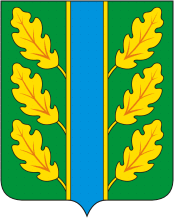 Периодическое печатное средство массовой информации«Вестник Дубровского района»Распространяется бесплатно.Подлежит распространению на территории Дубровского района.Порядковый номер выпуска:  № 151Дата выхода выпуска в свет: 26.02.2020 годаТираж:  22 экземплярар.п.ДубровкаСоучредителями периодического печатного средства массовой информации «Вестник Дубровского района» являются: Дубровский районный Совет народных депутатов и администрация Дубровского района.Редакцией периодического печатного средства массовой информации «Вестник Дубровского района» является администрация Дубровского района, которая также является его издателем и распространителем.        Адрес редакции, издателя, типографии: 242750, Брянская область, поселок Дубровка, ул. Победы, д 18.        Периодическое печатное средство массовой информации «Вестник Дубровского района является официальным периодическим печатным средством массовой информации, предназначенным для опубликования муниципальных правовых актов органов местного самоуправления Дубровского района, обсуждения проектов муниципальных правовых актов, доведения до сведения жителей Дубровского района иной официальной информации.        Главный редактор: Василенко О.Н.Содержание:Раздел 1. «Правовые акты».1.1. Устав муниципального образования «Дубровский район». 1.2. Правовые акты, принимаемые на местном референдуме.1.3. Решения Дубровского районного Совета народных депутатов.1.4. Решения Дубровского поселкового Совета  народных депутатов1.5. Постановления и распоряжения администрации Дубровского района.1.6. Приказы Председателя контрольно- счетной палаты Дубровского района.Раздел 2. «Официальная информация».2.1. Отчеты о деятельности контрольно- счетной палаты Дубровского района.2.2.  Объявления о проведении публичных слушаний.2.3.  Муниципальные правовые акты, подлежащие обсуждению на публичных слушаниях.2.4. Иная официальная информация.Раздел 1. «Правовые акты».1.1. Устав муниципального образования «Дубровский район» – информация отсутствует.1.2. Правовые акты, принимаемые на местном референдуме – информация отсутствует.1.3. Решения Дубровского районного Совета народных депутатов -  информация отсутствует.1.4. Решения Дубровского поселкового Совета  народных депутатов -  информация отсутствует.                                                                                                  Постановления и распоряжения администрации Дубровского района- информация отсутствует.                                                                                                  1.6. Приказы Председателя контрольно - счетной палаты Дубровского района - информация отсутствует.Раздел 2. «Официальная информация».2.1. Отчеты о деятельности контрольно - счетной палаты Дубровского района - информация отсутствует.2.2.  Объявления о проведении публичных слушаний  - информация отсутствует.2.3.  Муниципальные правовые акты, подлежащие обсуждению на публичных слушаниях информация отсутствует.2.4. Иная официальная информация 2.4.1. ИТОГОВЫЙ ДОКУМЕНТ ПУБЛИЧНЫХ СЛУШАНИЙПубличные слушания назначены Постановлением главы муниципального образования «Дубровский район» от 29 января 2020 года N1 Перечень вопросов, выносимых на публичные слушания:Предоставление разрешений на условно разрешенный вид использования земельного участка и объекта капитального строительства, отклонение от предельных параметров разрешенного строительства, реконструкции объектов капитального строительстваДата и место проведения: 21 февраля 2020 года начало в 10 час. 00 мин.  место проведения: Брянская область, Дубровский район, п.Дубровка, ул.Победы, д.18, зал заседаний администрации Дубровского района.Председатель Оргкомитета                                     С.Н.ЕфименкоСекретарь Оргкомитета                                        А.А.Чураков Выпуск  № 151  периодического печатного средства массовой информации «Вестник Дубровского района»  подписан к печати.                                                   Главный редактор      О.Н. ВасиленкоN 
п/пВопросы,   
выносимые на 
публичные  
слушания   Краткое  
содержание 
внесенного 
предложенияКем внесено
предложе-ниеРешение,  принятое  
участниками публичных 
слушаний  
Приме-чание1.О предоставлении разрешения на отклонение от предельных параметров разрешенного строительства, реконструкции объектов капительного строительства,  земельного участка общей площадью 19,0 кв.м. с кадастровым номером 32:05:0110319:12, расположенного по  адресу: Брянская область, Дубровский муниципальный район, Дубровское городское поселение, рп. Дубровка, ул. Лермонтова, земельный участок 20а, на основании заявления Поздняковой Валентины Петровны в связи                          с малой площадью земельного участка.Предложений  не поступило-Рекомендовать администрации Дубровского района принять соответствующее постановление о разрешении на отклонение от предельных параметров разрешенного строительства, реконструкции объектов капительного строительства,  земельного участка общей площадью 19,0 кв.м. с кадастровым номером 32:05:0110319:12, расположенного по  адресу: Брянская область, Дубровский муниципальный район, Дубровское городское поселение, рп. Дубровка, ул. Лермонтова, земельный участок 20а, на основании заявления Поздняковой Валентины Петровны в связи с малой площадью земельного участка.2.О предоставлении разрешения на отклонение от предельных параметров разрешенного строительства, реконструкции объектов капительного строительства,  земельного участка общей площадью 13,0 кв.м. с кадастровым номером 32:05:0110322:4, расположенного по  адресу: Брянская область, Дубровский муниципальный район, Дубровское городское поселение, пгт. Дубровка, ул. Гоголя, д. 15, на основании заявления Новиковой Оксаны Анатольевны в связи с малой площадью земельного участка.Предложений  не поступило-Рекомендовать администрации Дубровского района принять соответствующее постановление о разрешении на отклонение от предельных параметров разрешенного строительства, реконструкции объектов капительного строительства,  земельного участка общей площадью 13,0 кв.м. с кадастровым номером 32:05:0110322:4, расположенного по  адресу: Брянская область, Дубровский муниципальный район, Дубровское городское поселение, пгт. Дубровка, ул. Гоголя, д. 15, на основании заявления Новиковой Оксаны Анатольевны в связи с малой площадью земельного участка.3.О предоставлении разрешения на условно разрешенный вид использования земельного участка и объекта капитального строительства с кадастровым номером 32:05:0110314:29  по адресу: Брянская область, Дубровский муниципальный район, Дубровское городское поселение,          рп Дубровка ул. Олега Кошевого з/у 2 в территориальной зоне Ж1(Зона застройки индивидуальными жилыми домами, предназначена для проживания отдельных семей в отдельно стоящих домах усадебного типа и блокированных домах с правом ведения ограниченного личного подсобного хозяйства (содержание домашнего скота и птицы), и индивидуальной трудовой деятельности с минимально разрешенным набором услуг местного значения) – для  магазина - размещение объектов капитального строительства предназначенных для продажи товаров, торговая площадь которых составляет от 150 до 1000 кв.м. (код вида-4.4); малоэтажной многоквартирной жилой застройки ( код вида – 2.1.1).Предложений  не поступило-Рекомендовать администрации Дубровского района принять соответствующее постановление о разрешении на условно разрешенный вид использования земельного участка и объекта капитального строительства с кадастровым номером 32:05:0110314:29  по адресу: Брянская область, Дубровский муниципальный район, Дубровское городское поселение,          рп Дубровка ул. Олега Кошевого з/у 2 в территориальной зоне Ж1(Зона застройки индивидуальными жилыми домами, предназначена для проживания отдельных семей в отдельно стоящих домах усадебного типа и блокированных домах с правом ведения ограниченного личного подсобного хозяйства (содержание домашнего скота и птицы), и индивидуальной трудовой деятельности с минимально разрешенным набором услуг местного значения) – для  магазина - размещение объектов капитального строительства предназначенных для продажи товаров, торговая площадь которых составляет от 150 до 1000 кв.м. (код вида-4.4); малоэтажной многоквартирной жилой застройки ( код вида – 2.1.1).